成都信息工程大学学位外语考试报考操作说明成教考生第一步：登录打开网址：https://cjypt.cuit.edu.cn/login选择机构账号登录，填写账号及密码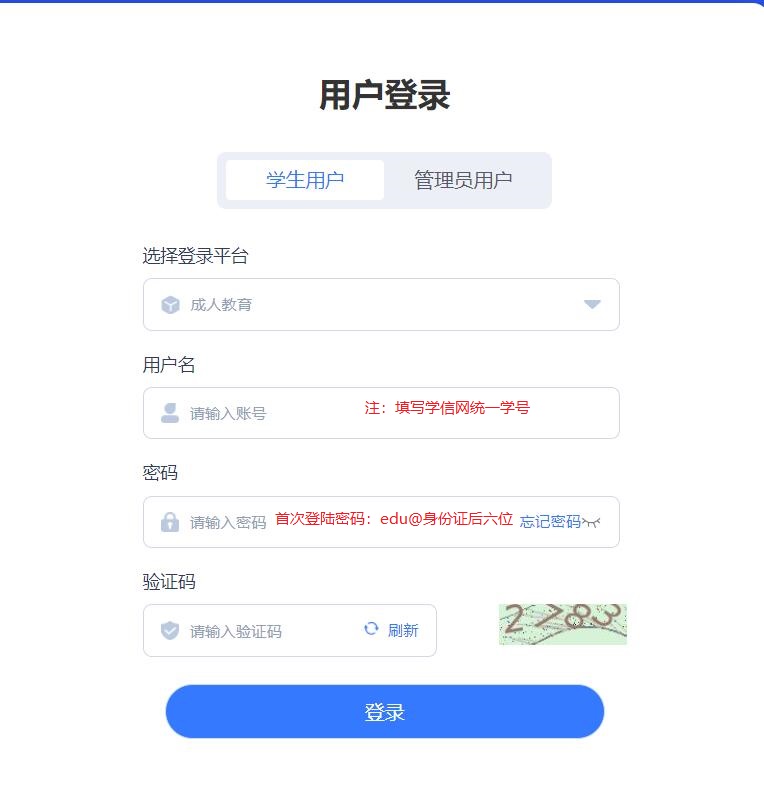 登录后按要求修改密码，如考生忘记密码，可选择忘记密码功能重置密码。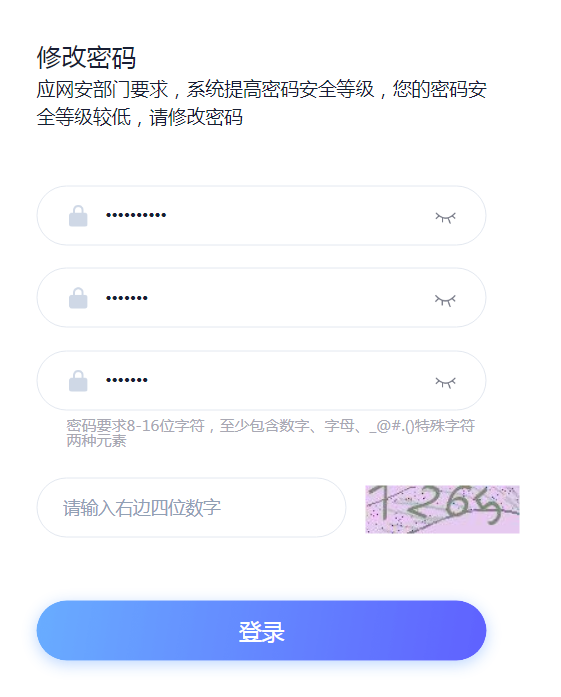 第二步：报名在左侧菜单栏选择学生服务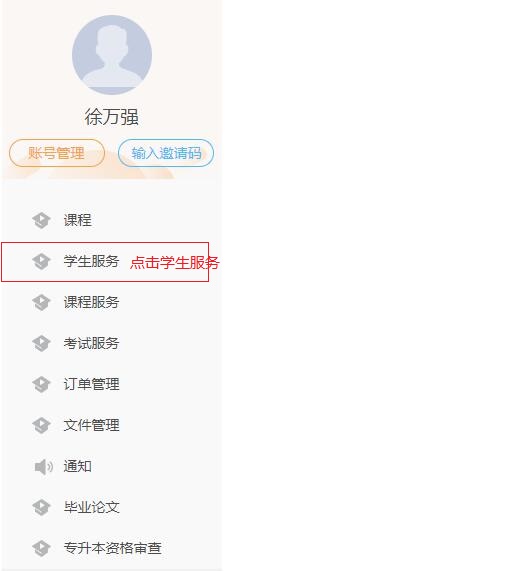 选择学位外语考试报名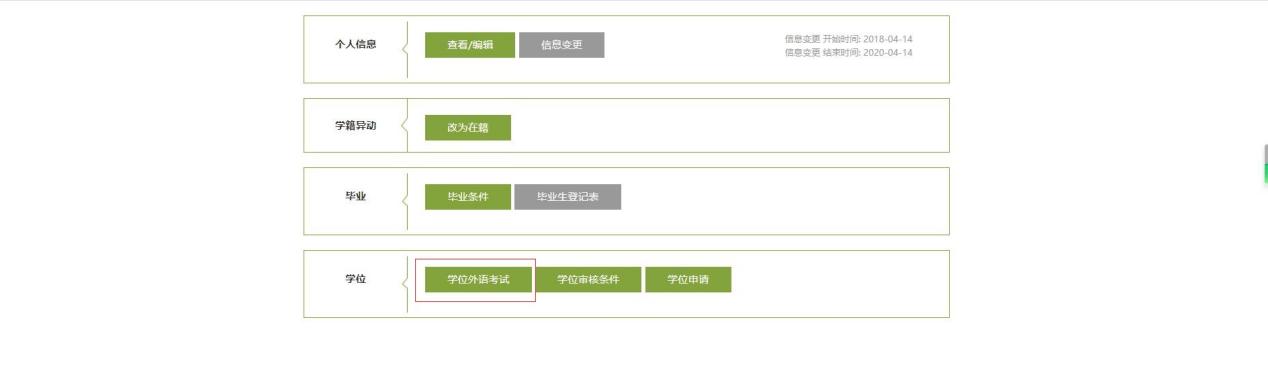 查看报考时间，在规定期限内完成报考及缴费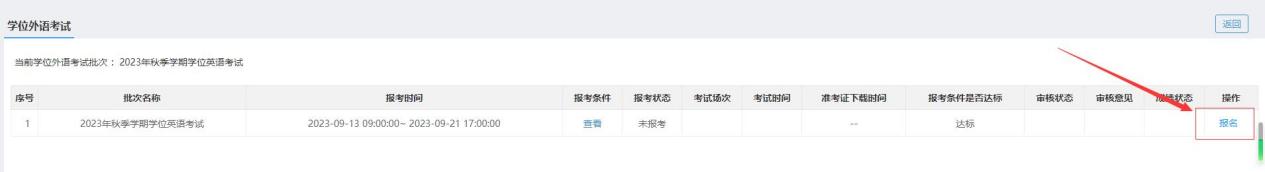 根据考试须知的内容要求，填写考试报名信息。注意按照照片格式要求，上传准确的照片。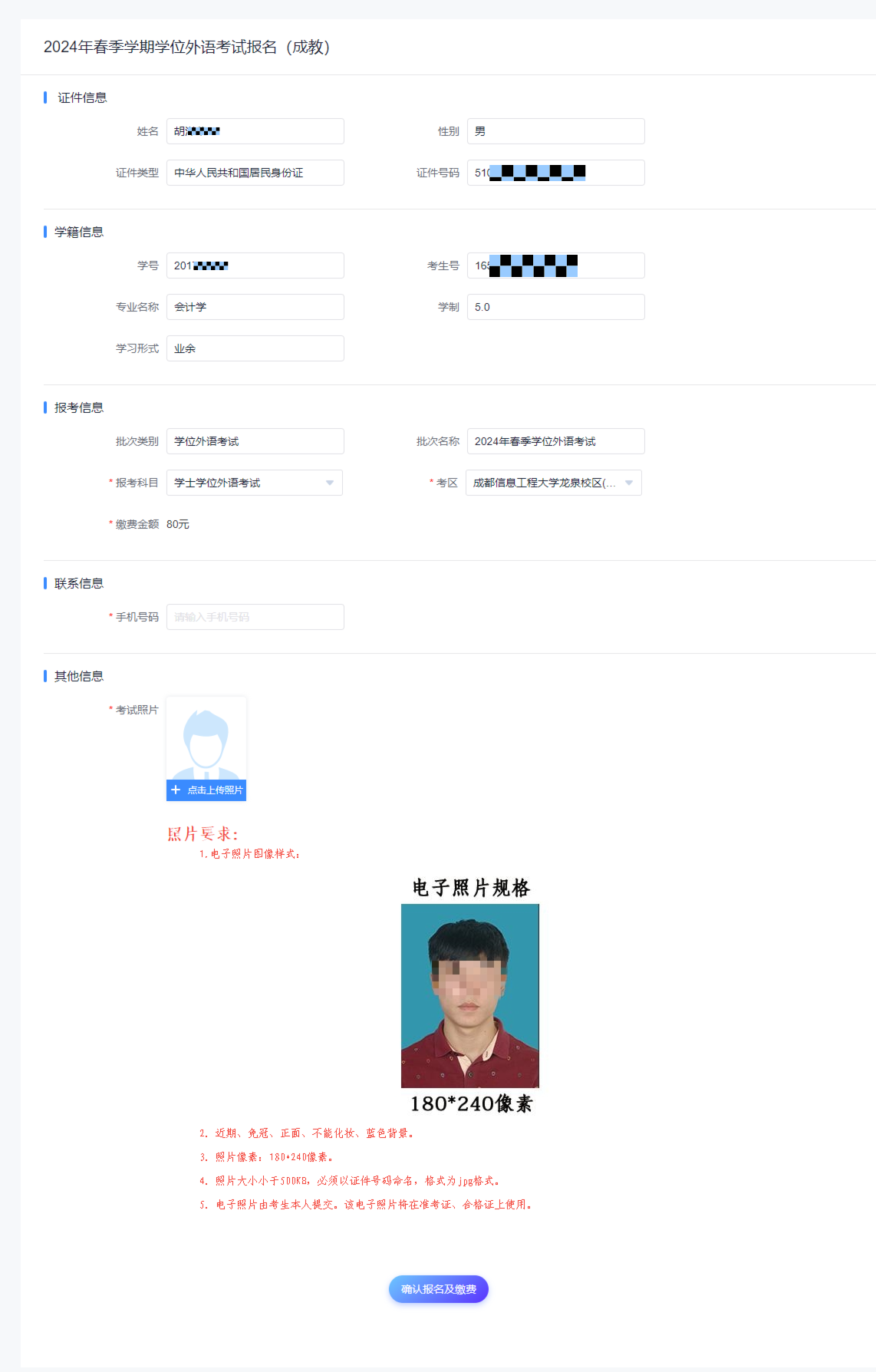 第三步 缴费确认报名并完成缴费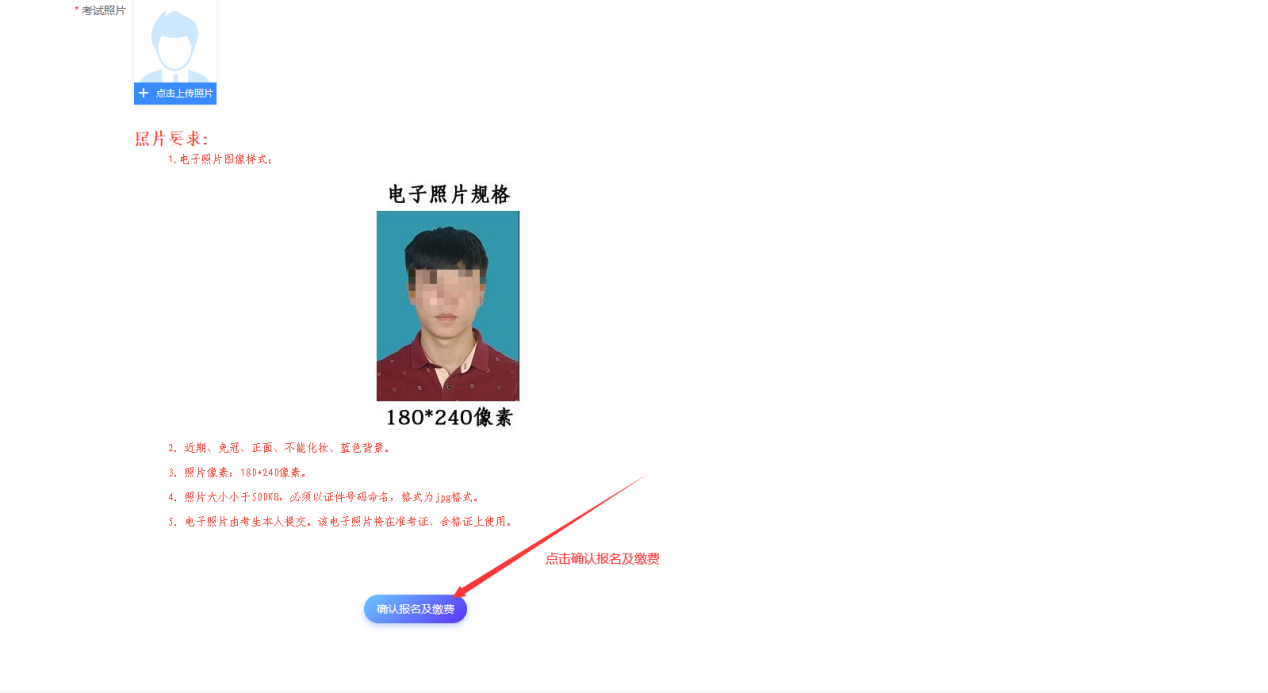 自考考生第一步：登录打开网址：学生端http://zkypt.cuit.edu.cn/dlzc/login?role=3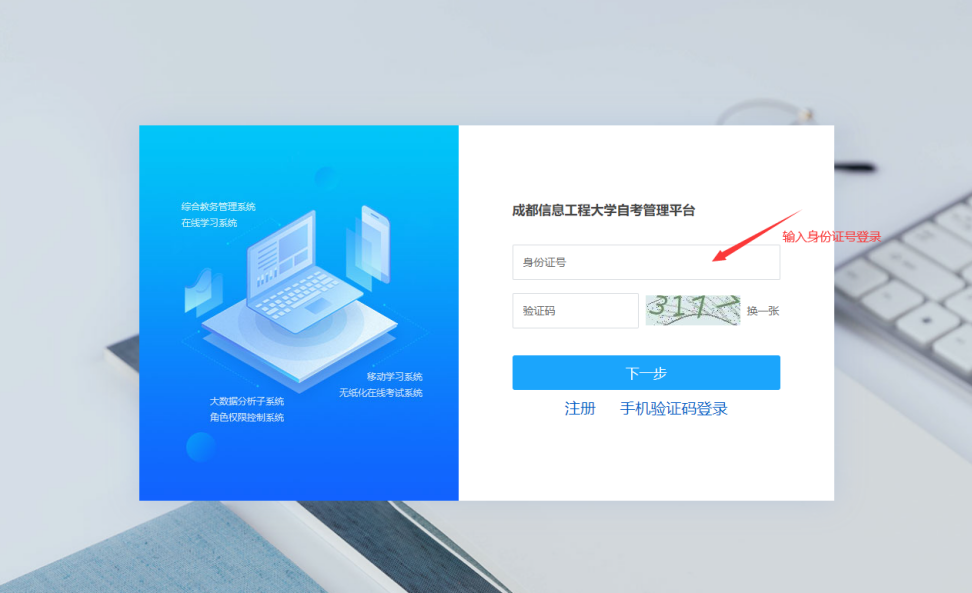 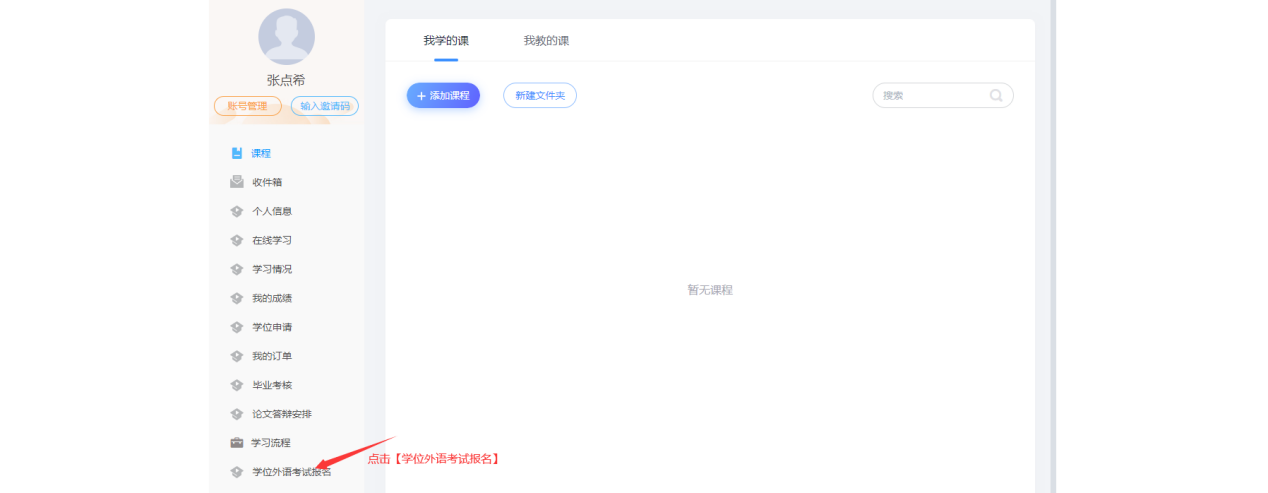 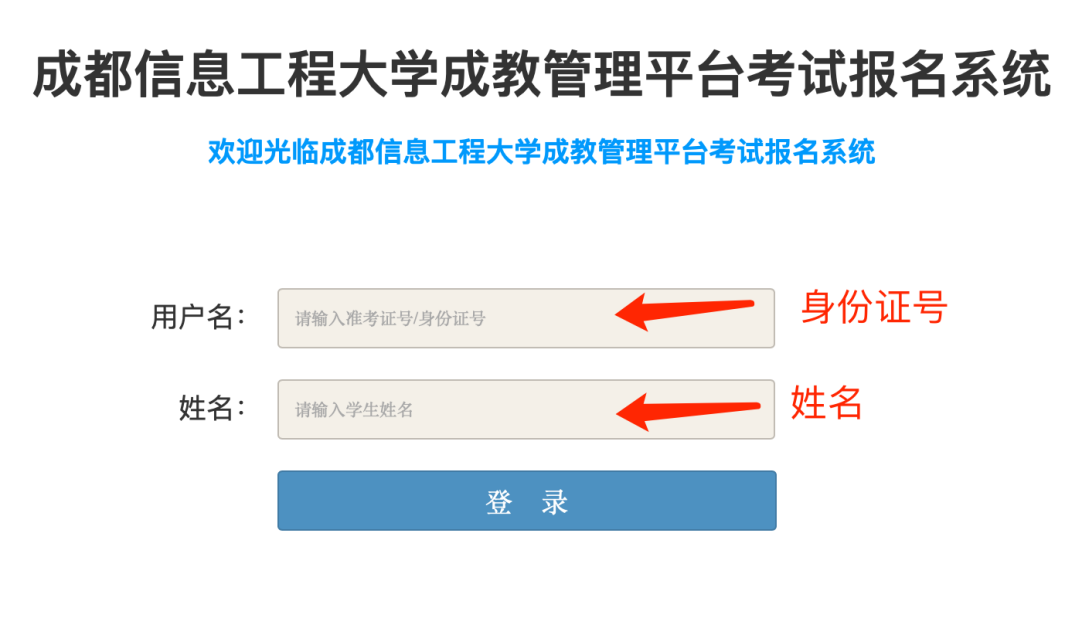 第二步：报名根据考试须知的内容要求，填写考试报名信息。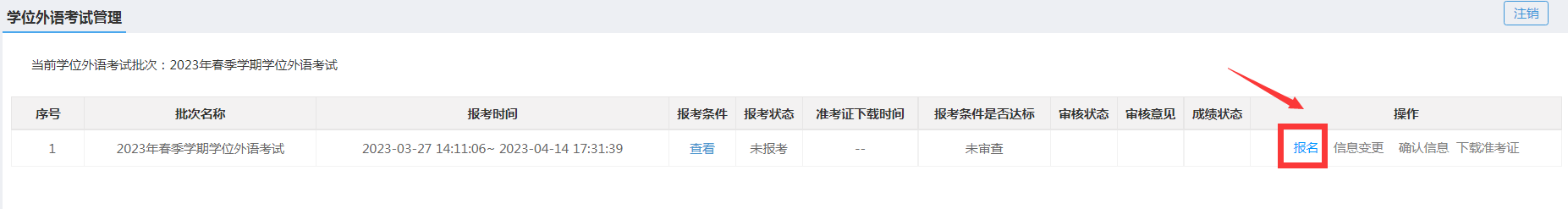 第三步 缴费确认报名并完成缴费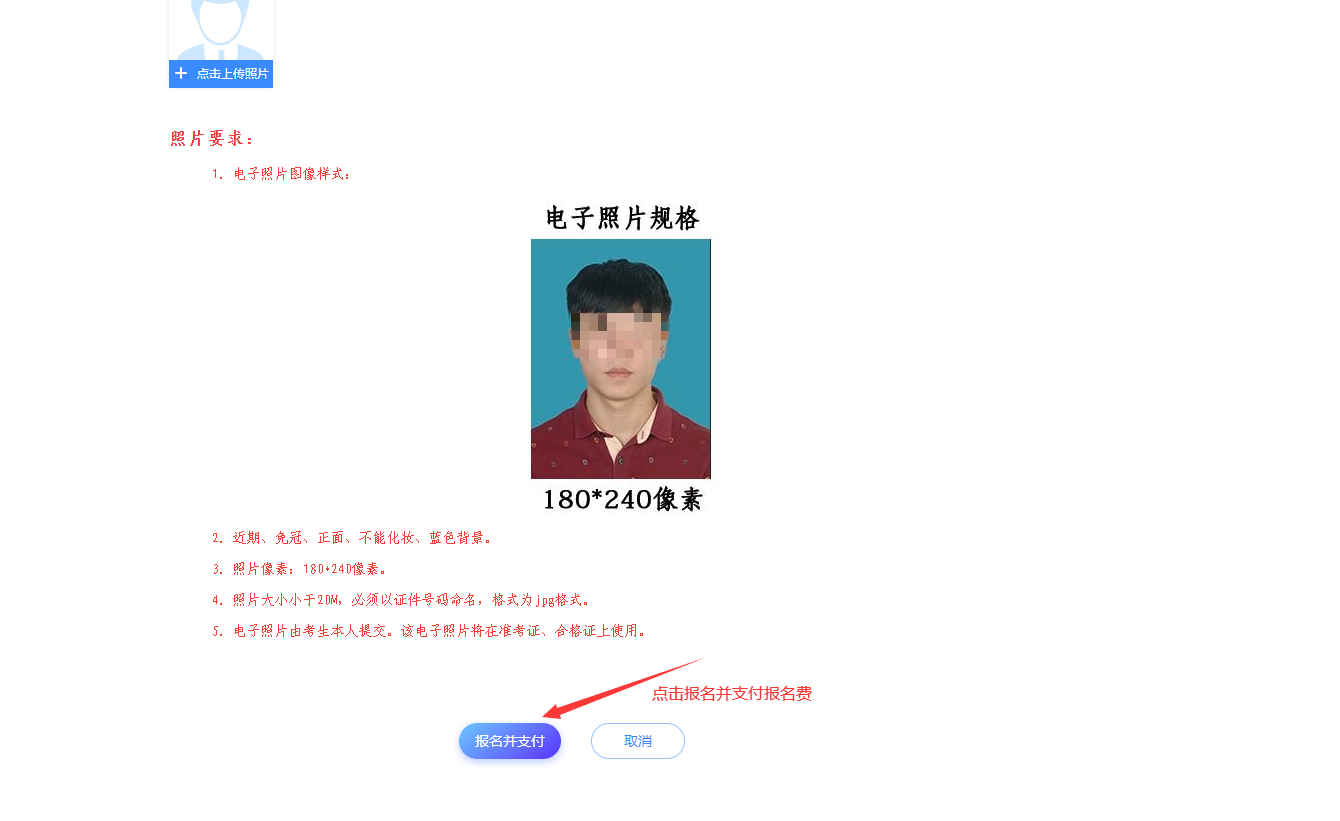 三、下载准考证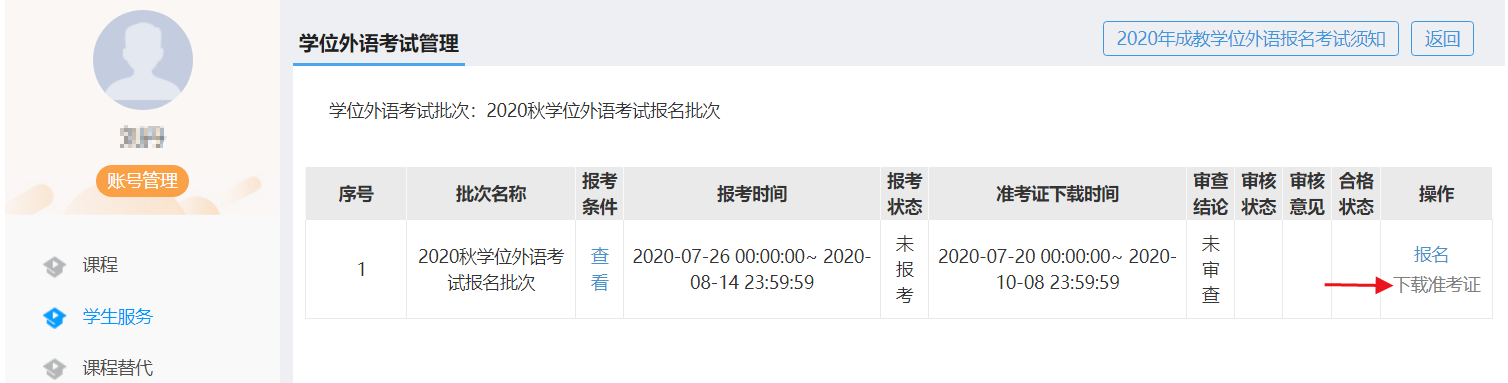 成教考生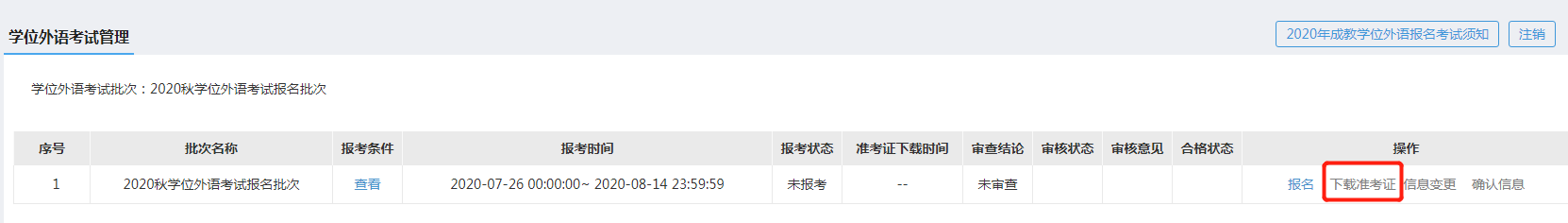 自考考生